Sehr geehrte Familien, liebe Schülerinnen und Schüler,in Ergänzung zu meinen Schreiben von heute, teile ich Ihnen nun mit, dass ich  nach eingehender Beratung mit meinem Leitungsteam beschlossen habe, aufgrund der drohenden Schlechtwettersituation für morgen, Mittwoch, den 17.01.2024 und der damit verbundenen Transportprobleme (siehe Schreiben der Kreisverwaltung auf der Homepage),den Unterricht für die Stufen 5-12 für den 17.1.2024 ganztägig abzusagen.Dies dient der Sicherheit der Schulgemeinschaft, vor allem der Schüler und SchülerInnen, ich bitte um Verständnis.Ausnahme von dieser Regelung:Die Abiturprüfungen finden statt. Gesonderte Informationen dazu erhalten die Abiturientinnen durch den Oberstufenleiter, Herrn Dr. Heidrich.Sollte in den Stufen 5-12 eine Familie eine Betreuung für ein Kind benötigen, werden wir eine Notbetreuung vorhalten. Bitte teilen Sie uns per Mail unter info@igs-herrstein-rhaunen.de bis heute Abend, 20.00 Uhr mit, wenn Ihr Kind morgen die Schule besuchen muss.Ich hoffe, dass Sie alle den morgigen Tag gesund überstehen und wir vielleicht doch nicht ganz so stark von dem Schlechtwetter betroffen werden, wie im Moment vorausgesagt.Freundliche Grüße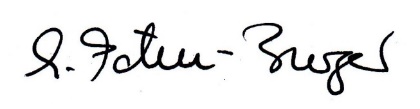 Antje Petri-Burger, DIRIGS